	            Charoulla Themistocleous 2017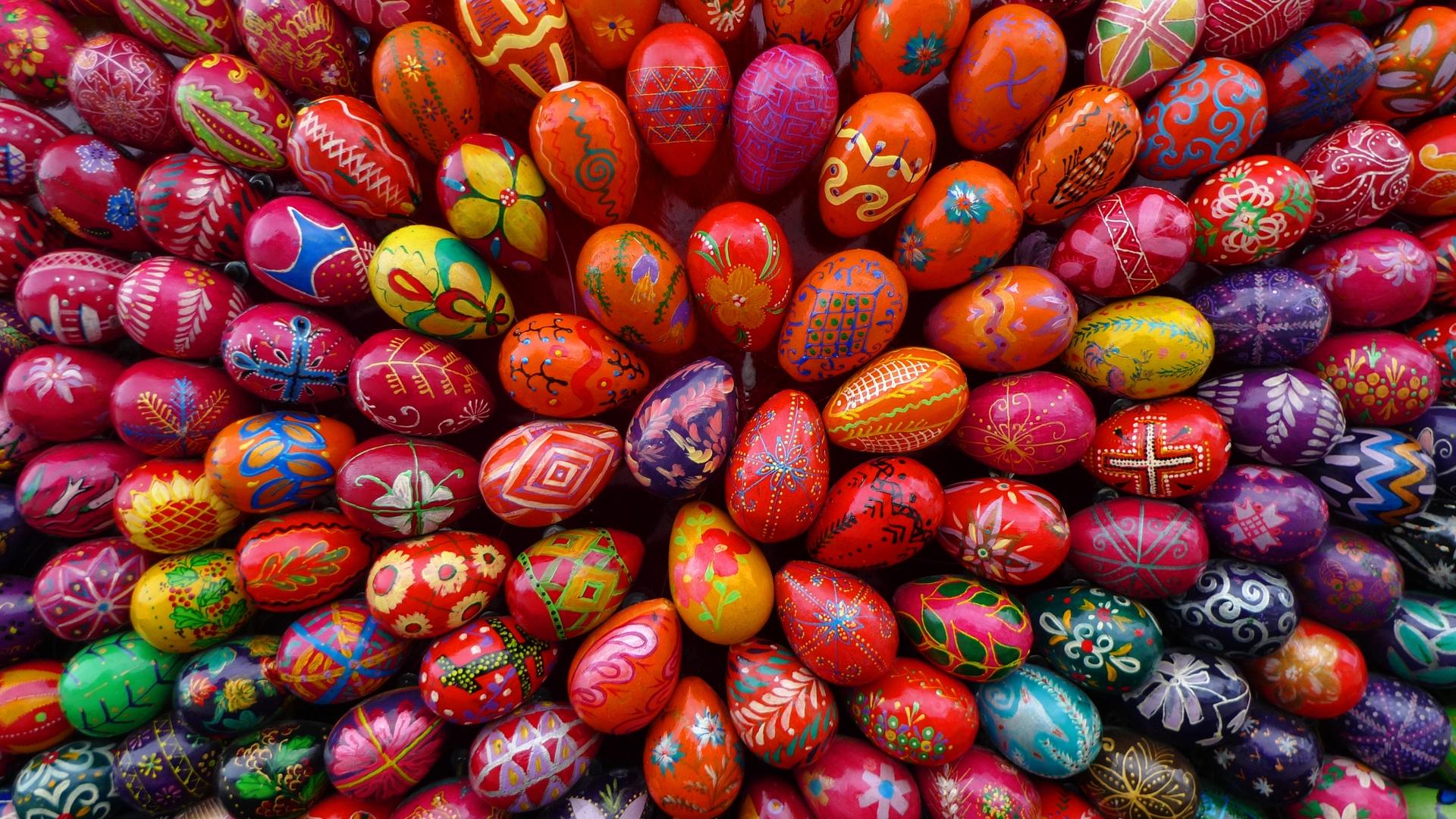 